П О С Т А Н О В Л Е Н И Еот 24.04.2024   № 322г. МайкопО проведении смотра-конкурса на лучшую организацию работы в области мобилизационной подготовки среди организаций, предприятий и учреждений, расположенных на территории муниципального образования «Город Майкоп»В соответствии с Федеральным законом от 28.03.1998 № 53-ФЗ 
«О воинской обязанности и военной службе», постановлением Правительства Российской Федерации от 27.11.2006 № 719 «Об утверждении Положения о воинском учете», постановлением Правительства Российской Федерации от 20.07.2020 № 1077 «О порядке проведения смотра-конкурса на лучшую организацию работы среди субъектов Российской Федерации в области мобилизационной подготовки и внесении изменений в пункт 55 Положения о воинском учете», в целях совершенствования мобилизационной подготовки, п о с т а н о в л я ю:1. Провести, в срок до 11.10.2024, смотр-конкурс на лучшую организацию работы в области мобилизационной подготовки среди организаций, предприятий и учреждений, расположенных на территории муниципального образования «Город Майкоп» (далее смотр-конкурс) по следующим направлениям деятельности:1) организация осуществления воинского учета;2) исполнение военно-транспортной обязанности;3) создание и содержание элементов базы мобилизационного развертывания военного комиссариата г. Майкоп Республики Адыгея (далее смотр-конкурс).2. Утвердить состав комиссии по проведению смотра-конкурса на лучшую организацию работы в области мобилизационной подготовки среди организаций, предприятий и учреждений, расположенных на территории муниципального образования «Город Майкоп» (далее – конкурсная комиссия) (прилагается).3. Установить, что:1)	к участию в смотре-конкурсе допускаются организации,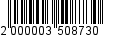 осуществляющие воинский учет, расположенные на территории муниципального образования «Город Майкоп», и оцененные по результатам проверок в предшествующем году не ниже оценки «хорошо»;2) 	конкурсная комиссия оценивает качество осуществления воинского учета и предназначения мобилизационных людских и транспортных ресурсов, состояния объектов базы мобилизационного развертывания в организациях, предприятиях и учреждениях, находящихся на территории муниципального образования «Город Майкоп» и подводит итоги смотра-конкурса в срок до 15.10.2024;3)	информация об итогах смотра-конкурса направляется в конкурсную комиссию военного комиссариата Республики Адыгея до 21.10.2024.4. Опубликовать настоящее постановление в официальном сетевом издании «Майкопские новости» (https://maykop-news.ru/docs) и разместить на официальном сайте Администрации муниципального образования «Город Майкоп» (https://maikop.ru/munitsipalnaya-pravovaya-baza/).      5. Постановление «О проведении смотра-конкурса на лучшую организацию работы в области мобилизационной подготовки среди организаций, предприятий и учреждений, расположенных на территории муниципального образования «Город Майкоп» вступает в силу со дня его официального опубликования.Глава муниципального образования«Город Майкоп»                                                                      Г.А. МитрофановАдминистрация муниципального образования «Город Майкоп»Республики Адыгея 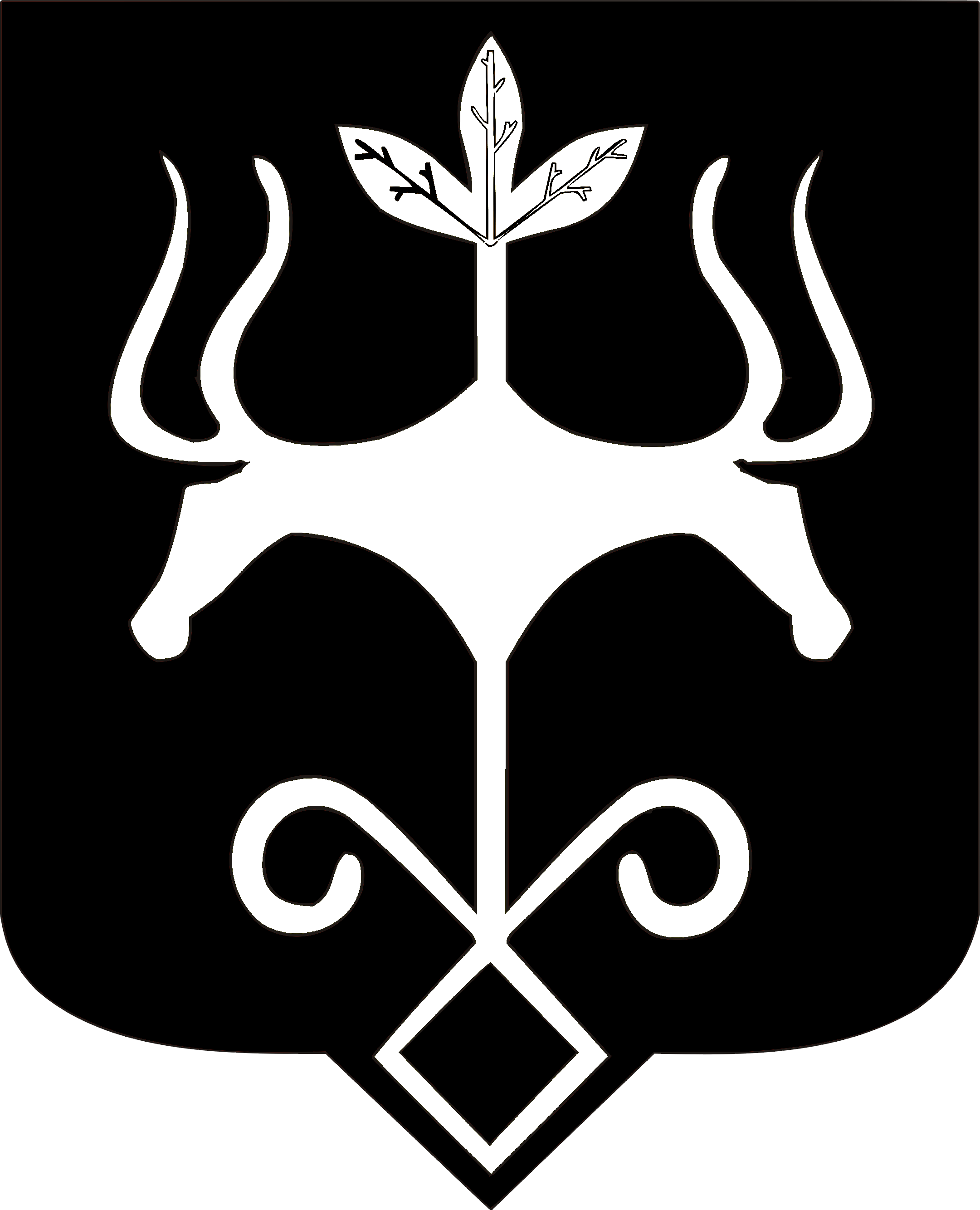 Адыгэ Республикэммуниципальнэ образованиеу 
«Къалэу Мыекъуапэ» и Администрацие